SONDAGE : RAPPORT CS (novembre2017)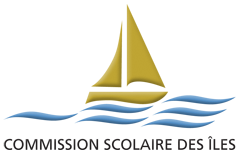 Élèves du secondaire-FP-FGA : 447 répondants de la 1re à la 5e secondaire, élèves de FGA et de FP (79% des participants potentiels au secondaire (455) et 100% des élèves du centre FP-FGA)Dépôt le 16 novembre, 2017.Claude Boivin, consultanteForces (+)Points de vigilance et défis (-)Catégorie analysée : Identification (Questions 1 à 15)        Catégorie analysée : Identification (Questions 1 à 15)        Profil des élèvesProgrammes d’étude (447 répondants) :au secondaire - Régulier :                                                                                                                    355 réponsesau secondaire - programme FMSS (Formation aux métiers semi-spécialisés) :                         1 réponseau secondaire - programme FPT (Formation préparatoire au marché du travail) :                   0 réponseau secondaire – programmes CAPS (DÉFI)                                                                                        1 réponseau secondaire Pré-DEP :                                                                                                                       1 réponseFormation générale des adultes :                                                                                                      30 réponsesFormation professionnelle                                                                                                                  45 réponses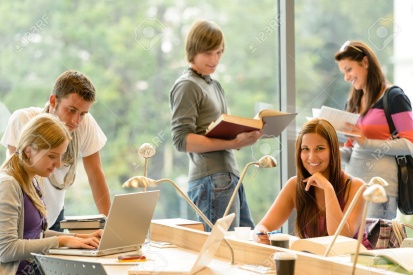 Pêche professionnelle                                                                                                              SASI (santé, assistance et soins infirmiers)                                                                           EGI (entretien général d’immeubles)   Au secondaire - Régulier (354 répondants) :première secondaire :   113 réponses (29%)   deuxième secondaire :  29 réponses   (7%)troisième secondaire :  90 réponses   (23%)quatrième secondaire : 79 réponses  (20%)cinquième secondaire : 43 réponses  (11%)Sexe : 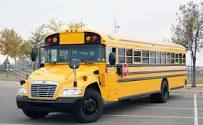 filles :       52%                                                                                                              garçons : 48%Situation familiale (420 répondants – 94%)64% des élèves vivent avec leurs deux parents.16% vivent avec un parent.6% en garde partagée.1% en famille d’accueil.Transport vers l’école ou le centre (420 répondants – 94%)66% voyagent en autobus scolaire.                                8% sont transportés par quelqu’un.4% à pied ou en vélo.                                                      12 % utilise leur voiture pour venir à l’école ou au centre (moyen de transport principal pour les élèves de la FGA et de la FP).Pour 87% des élèves, le trajet en autobus dure entre 15 et 45 minutes et pour 13%, il dure plus de 45 minutes.Le transport utilisé pour le retour à la maison après les heures régulières de cours :Leurs parents :  68%Transport en commun (Madelibus) : 10%Lieu du repas du midi (416 répondants – 93%)75% dînent à l’école.17% disent ne pas dîner.Profil des élèvesProgrammes d’étude (447 répondants) :au secondaire - Régulier :                                                                                                                    355 réponsesau secondaire - programme FMSS (Formation aux métiers semi-spécialisés) :                         1 réponseau secondaire - programme FPT (Formation préparatoire au marché du travail) :                   0 réponseau secondaire – programmes CAPS (DÉFI)                                                                                        1 réponseau secondaire Pré-DEP :                                                                                                                       1 réponseFormation générale des adultes :                                                                                                      30 réponsesFormation professionnelle                                                                                                                  45 réponsesPêche professionnelle                                                                                                              SASI (santé, assistance et soins infirmiers)                                                                           EGI (entretien général d’immeubles)   Au secondaire - Régulier (354 répondants) :première secondaire :   113 réponses (29%)   deuxième secondaire :  29 réponses   (7%)troisième secondaire :  90 réponses   (23%)quatrième secondaire : 79 réponses  (20%)cinquième secondaire : 43 réponses  (11%)Sexe : filles :       52%                                                                                                              garçons : 48%Situation familiale (420 répondants – 94%)64% des élèves vivent avec leurs deux parents.16% vivent avec un parent.6% en garde partagée.1% en famille d’accueil.Transport vers l’école ou le centre (420 répondants – 94%)66% voyagent en autobus scolaire.                                8% sont transportés par quelqu’un.4% à pied ou en vélo.                                                      12 % utilise leur voiture pour venir à l’école ou au centre (moyen de transport principal pour les élèves de la FGA et de la FP).Pour 87% des élèves, le trajet en autobus dure entre 15 et 45 minutes et pour 13%, il dure plus de 45 minutes.Le transport utilisé pour le retour à la maison après les heures régulières de cours :Leurs parents :  68%Transport en commun (Madelibus) : 10%Lieu du repas du midi (416 répondants – 93%)75% dînent à l’école.17% disent ne pas dîner.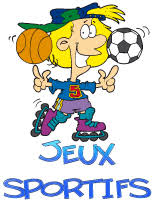 Saines habitudes de vie (suite)Alimentation (413 répondants – 92%)86% prennent leur repas en famille.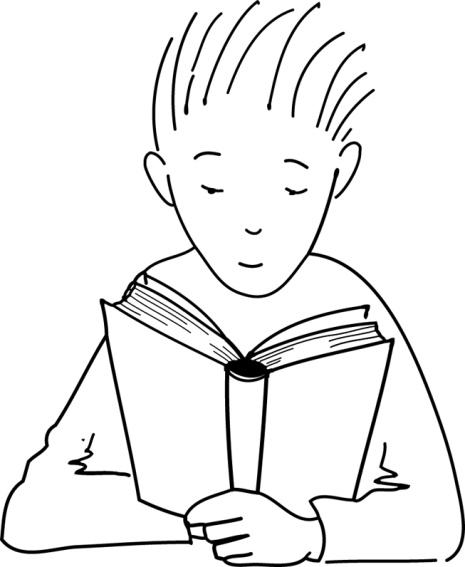 Saines habitudes de vie68% estiment que prendre soin de sa santé (dormir, manger et bouger) est important pour eux.Activité physique (413 répondants – 92%)54% bougent chaque jour :1er cycle : 71% 2e cycle : 47% 39% en FP 24% en FGA68% disent aimer faire du sport et des activités sportives.50% trouvent qu’ils n’ont pas assez d’occasions de bouger à l’école ou au centre.44% ont l’occasion de faire des activités physiques et sportives avec leur famille. Sommeil (413 répondants – 92%)27% des élèves disent ne pas assez dormir la nuit :5e secondaire : 70% FGA : 48%61% disent se sentir reposés après une nuit de sommeil.Saines habitudes de vie (suite)Certains élèves disent consacrer moins de 2 heures par jour de sommeil, durant la semaine :élèves du secondaire : 13%FGA : 20%FP : 34%8% y consacrent moins de 30 minutes par jour. Alimentation (413 répondants – 92%)34% des élèves disent cuisiner avec leur famille.70% disent bien déjeuner chaque matin :5e secondaire : 56%FGA : 41%FP : 54%4% disent ne pas toujours manger à leur faimLecture (413 répondants – 92%)50 % des élèves ne s’identifient pas comme des lecteurs réguliers (73% pour les élèves de la FP et 69% pour les élèves en FGA).90% ne fréquentent pas la bibliothèque de leur village.68% des élèves disent avoir accès à des livres, des journaux et des revues à la maison (papier et internet).55% disent que leurs parents lisent rarement ou jamais à la maison.Catégorie analysée : apprentissage (Questions 16 à 24 et 43)          Catégorie analysée : apprentissage (Questions 16 à 24 et 43)          Cheminement scolaire26% ont déjà songé à abandonner leurs études (371 répondants – 83%) :5e secondaire : 46%FGA : 66%FP : 54%20% ont déjà redoublé une année au primaire et 18% au secondaire (371 répondants – 83%).FGA : 55% et 66%FP : 41% et 61%40% ont échoué un cours au secondaire (371 répondants – 83%).FGA : 86%FP : 88%31% des élèves de la FGA et 76% des élèves de la FP indiquent avoir déjà abandonné leurs études dans le passé.81% affirment apprendre facilement (411 répondants – 92%).FGA : 55%Facteurs qui influencent la réussite (406 répondants – 91%)Les élèves disent que les facteurs qui influencent le plus leur réussite sont :les pairs (24%)les méthodes d’enseignement de leurs enseignants (22%)la vie à l’école ou au centre(16%)le fait de se sentir compétent (15%)FGA : 21%FP : 32%Cheminement scolaire26% ont déjà songé à abandonner leurs études (371 répondants – 83%) :5e secondaire : 46%FGA : 66%FP : 54%20% ont déjà redoublé une année au primaire et 18% au secondaire (371 répondants – 83%).FGA : 55% et 66%FP : 41% et 61%40% ont échoué un cours au secondaire (371 répondants – 83%).FGA : 86%FP : 88%31% des élèves de la FGA et 76% des élèves de la FP indiquent avoir déjà abandonné leurs études dans le passé.81% affirment apprendre facilement (411 répondants – 92%).FGA : 55%Facteurs qui influencent la réussite (406 répondants – 91%)Les élèves disent que les facteurs qui influencent le plus leur réussite sont :les pairs (24%)les méthodes d’enseignement de leurs enseignants (22%)la vie à l’école ou au centre(16%)le fait de se sentir compétent (15%)FGA : 21%FP : 32%Utilité et sens à l’école (411 répondants – 92%)79% ont une idée de ce qu’ils veulent faire plus tard dans la vie.88% savent pourquoi ils viennent à l’école ou au centre.75% estiment consacrer assez de temps à leurs études et travaux scolaires en dehors des heures de classe pour réussir à la hauteur de leurs attentes.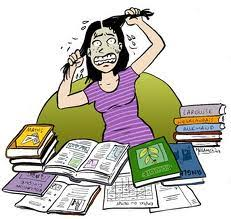 Soutien à l’apprentissage (410 répondants – 92%)87% disent que leurs enseignants sont disponibles.78% apprécient la façon dont leurs enseignants enseignent.83% disent que leurs enseignants ont une attitude positive avec leurs élèves.83% des élèves affirment qu’il y a assez de périodes de récupération.83% estiment que l’accès aux ressources d’aide de l’école ou du centre est facile.Soutien à l’apprentissage (suite)77% disent avoir du soutien et de l’aide à la maison pour les devoirs et leçons :1er cycle :           90%5e secondaire:   59%Connaissance des programmes et des parcours scolairesLes élèves estiment que les meilleurs moyens pour transmettre de l’information sur les programmes et les parcours offerts à la CS des Îles sont (391 répondants – 87%) :rencontre avec un conseiller en orientationsite internet de la Commission scolairerencontre des parentslors de la remise des bulletinsFGA et FP, les meilleurs moyens sont les suivants :documents par la postesite internet de la Commission scolairerencontre avec un conseiller en orientation85% des élèves du 2e cycle affirment savoir ce qu’est un DEP et les emplois qui lui sont associés (283 répondants – 63%).63% des élèves du 2e cycle des élèves aimeraient avoir plus d’information sur les programmes d’études professionnelles offerts à la CS des Iles.44% des élèves du 2e cycle aimeraient avoir plus d’information sur les programmes offerts en FGA.Difficulté d’apprentissage (406 répondants – 91%)73% disent éprouver des difficultés à apprendre.Les matières où les élèves éprouvent le plus de difficultés sont :                                             mathématique :  31%FGA :    45%FP :       23%      français :                29%FGA :     52%FP :        32%  anglais :                  22%FGA :    35%FP :       14%             sciences                  16%            histoire etgéographie :           15%              Soutien à l’apprentissageS’ils éprouvent des difficultés dans certaines matières, les élèves identifient principalement les sources d’aide suivantes (405 répondants – 91%):Récupération :  27%Discussion avec leurs enseignants :  23%FGA : 62%FP :    49%Aide demandée à leurs amis : 16%Aide demandée à leurs parents : 12%Utilisation des technologies en classe (410 répondants – 92%)69% des élèves disent être satisfaits de l’utilisation des nouvelles technologies en classe par leurs enseignants.Connaissance des programmes et des parcours scolaires46% des élèves du 2e cycle disent ne pas connaître les programmes d’études professionnelles (DEP) offerts par la CS des Îles (283 répondants – 63%).33% des élèves du 2e cycle disent ne pas savoir ce qu’est l’éducation des adultes.58% des élèves du 2e cycle ne connaissent pas les programmes et les parcours offerts à la FGA (289 répondants – 65%).Connaissance des différents programmes offerts au secondaire à la CS des Îles (404 répondants – 90%):DES (79%)FMSS (28%)FPT (35%)Pré-DEP (43%)CAPS et Défi (38%)Catégorie analysée : appartenance (Question 16)Catégorie analysée : appartenance (Question 16)Amis et implication (411 répondants – 92%)92% disent avoir un bon cercle d’amis à l’école ou au centre.83% disent aimer leur vie à l’école ou au centre.Motivation à venir à l’école ou au centre et perception de leur école ou de leur centre (411 répondants – 92%)81% considèrent leur école ou leur centre comme un milieu de vie agréable et chaleureux.motivation :FGA : 86%FP : 91% Amis et implication (411 répondants – 92%)69% disent que les activités organisées par l’école ou le centre leur permettent de s’impliquer.Motivation à venir à l’école ou au centre et perception de leur école ou de leur centre (411 répondants – 92%)Motivation :secondaire : 73% 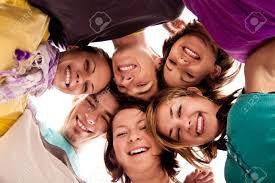 Catégorie analysée : sécurité et prévention de la violence (Questions 25 à 30)Catégorie analysée : sécurité et prévention de la violence (Questions 25 à 30)Lieux, moments et fréquence du sentiment de sécurité88% disent se sentir en sécurité à l’école ou au centre (391 répondants – 87%).Plus de 90% des élèves disent ne pas vivre de l’insécurité à divers moments de la journée à l’école ou au centre (390 répondants – 87%).Lieux, moments et fréquence du sentiment de sécurité (suite)Plus de 51% des réponses des élèves qui se sont exprimés sur leur fréquence du sentiment d’insécurité face aux situations faisant l’objet d’une consultation, nous informent qu’ils n’ont jamais vécu les situations présentées.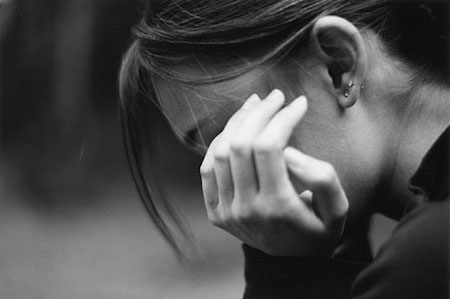 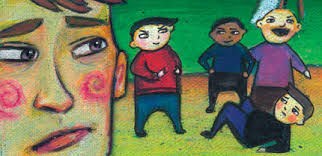 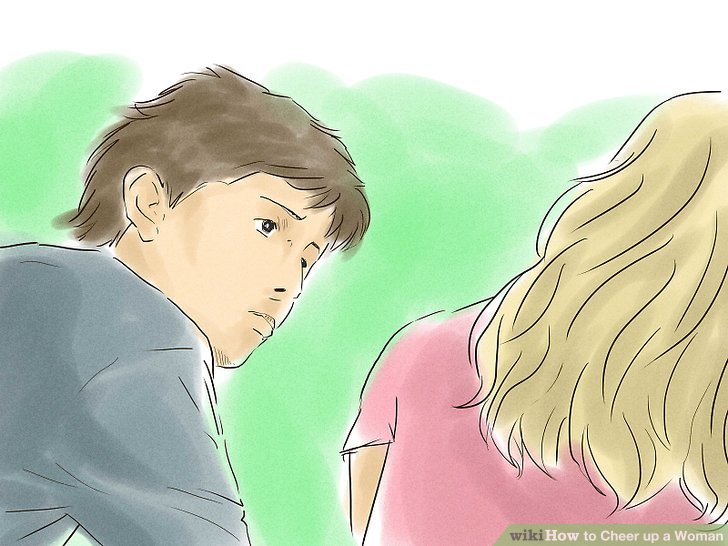 Lieux, moments et fréquence du sentiment de sécuritéUn certain nombre d’élèves dit ne pas ou peu se sentir en sécurité dans les endroits suivants (391 répondants – 87%) : en marchant vers l’école, le centre :        71sur le terrain de l’école, du centre :          61dans la cour de l’école, du centre :           60dans les corridors :                                       57dans les vestiaires :                                      54en autobus scolaire le matin et le soir :    52près des casiers :                                           50dans le gymnase :                                          46aux toilettes :                                                 43à la cafétéria :                                                40en classe :                                                       37à la maison:                                                    29Les moments où ils se sentent peu ou pas en sécurité (sur un total de 390 répondants – 87%):le matin avant le début des cours :   38entre les cours :                                    38à l’heure du dîner :                               37lors des activités parascolaires de             fin d’après-midi :                                  31lors des activités parascolaires             du midi :                                                 31en fin de journée :                                29Lieux, moments et fréquence du sentiment de sécurité (suite)La fréquence du sentiment d’insécurité dans certaines situations (169 répondants – 38%):avec certains élèves de l’école ou du centre  (164 réponses) :quelques fois par semaine :   29quelques fois par mois :         18quelques fois par année :       17jamais :                                      100face à de la violence verbale  (158 réponses):quelques fois par semaine :    36quelques fois par mois :           15quelques fois par année :        25jamais :                                        82face à de la violence physique  (155 réponses):quelques fois par semaine :    19quelques fois par mois :           10quelques fois par année :        26jamais :                                        100lors d’un vol (taxage)  (153 réponses):quelques fois par semaine :    19quelques fois par mois :           4quelques fois par année :        11jamais :                                        119Lieux, moments et fréquence du sentiment de sécuritéface à l’intimidation (153 réponses) :quelques fois par semaine :      19quelques fois par mois :             13quelques fois par année :          26jamais :                                         95avec un groupe de personnes (gang) (157 réponses) :quelques fois par semaine :      31quelques fois par mois :             12quelques fois par année :          15jamais :                                          99avec certains adultes de l’école ou du centre (155 réponses) :quelques fois par semaine :       13quelques fois par mois :              8quelques fois par année :           12jamais :                                          122avec certains adultes autour de l’école ou du centre (157 réponses) :quelques fois par semaine :       21quelques fois par mois :              3quelques fois par année :           17jamais :                                          116avec ma famille (156 réponses) :quelques fois par semaine :       15quelques fois par mois :              6quelques fois par année :           8Lieux, moments et fréquence du sentiment de sécuritéavec ma famille (156 réponses) :jamais :                                          127Témoins (ou déjà vu) ou victimes (210 répondants – 44%):                                                                                                                                                                                               témoins   victimesprésence de drogue à l’école :     122          16         ou au centre (138 réponses)tricherie à un examen :                 104          18           (122 réponses)présence d’alcool à l’école :          92           23           ou au centre (115 réponses)intimidation :                                   87            36          (123 réponses)agression verbale :                          86           31           (117 réponses)vandalisme et bris de matériel :   85           18           (103 réponses)     intimidation via internet :             61            28           (89 réponses)    agression physique :                       54            18           (72 réponses)vol et taxage :  (59 réponses)        46            13L’ensemble des données de ce bloc qui nous donnent un portrait d’un nombre restreint d’élèves touchés par les différentes situations, nous permettent de conclure que tous les lieux et les moments précisés sont une source d’insécurité pour ces élèves. Ces données doivent être utilisées avec prudence, sans les ignorer. L’analyse doit donc être faite par milieu scolaire, dans le suivi de certains élèves et dans le cadre de l’application du plan de prévention de la violence et de l’intimidation.Catégories d’élèves en lien avec la violence et l’intimidation (388 répondants – 87%)être témoins d’actes de violence ou d’intimidation :     15%être un ou une intimidé(e) :                                                  9%être un intimidateur ou une intimidatrice :                       5%n’être aucunement concerné (e) :                                        7%La personne de confiance, si tu es victime (388 répondants - 87%) :parents :               34%           amis :                    32% enseignant :         5%                               FP :    15%                           direction :             5%                                    FGA et FP : 21%                    professionnel :     8%                                                   tuteur :                  3%                                FGA : 7%éducateur spéc. :  2%surveillant :            2%ne fait confiance à personne :  7%                 Catégorie analysée : encadrement à l’école ou au centre (Question 31)Catégorie analysée : encadrement à l’école ou au centre (Question 31)Intervention des adultes (385 répondants – 86%)83% disent que leur direction est disponible pour eux en cas de besoin.FGA : 97%FP :   86%84% considèrent que les adultes de leur école ou du centre réagissent rapidement et sont présents pour eux en cas de problème.FGA : 97%FP :   88%83% estiment que l’accès aux ressources d’aide est facile (410 répondants – 92%).Les élèves qui fréquentent le centre disent bien connaître les intervenants spécialisés qui travaillent à leur centre :FGA : 90%FP :   88%Organisation et règles (385 répondants – 86%)80 % estiment que leur école ou leur centre est bien organisé et structuré.FGA : 97%FP :    88%Organisation et règles (385 répondants – 86%) (suite)78% disent que les règles de l’école ou du centre sont respectées.FGA : 86%FP : 88%Intervention des adultes (385 répondants – 86%)20% (élèves du secondaire) disent ne pas connaître les intervenants spécialisés qui travaillent à leur école.Catégorie analysée : activités parascolaires et spéciales (Questions 32 à 37)Catégorie analysée : activités parascolaires et spéciales (Questions 32 à 37)Activités parascolaires les plus populaires (377 répondants – 84%) :sport :         35%arts :            8%bénévolat : 3%manuelles : 3%ne s’impliquent pas à l’école ou au centre :       38%78% trouvent que les activités culturelles organisées par l’école ou le centre sont agréables et intéressantes (375 répondants – 84%).15% disent ne pas apprécier les activités parascolaires organisées par l’école ou le centre; 24% ne savent pas (385 répondants – 86%) :Taux de méconnaissance chez les élèves du centre :FGA : 26%FP : 67%71% disent ne pas être ou peu impliqués dans la vie de l’école ou du centre (385 répondants – 86%) :1er cycle :   57%2e cycle :    76%Les principales raisons pour ne pas s’impliquer (262 répondants – 59%) :pas d’intérêt :                                              31%leur horaire ne le  permet pas:                 21%trop de devoirs et d’études :                    10%coût trop élevé des activités:                    10%                        Catégorie analysée : environnement (Question 42)Catégorie analysée : environnement (Question 42)Protection de l’environnement (372 répondants – 83%)79% trouvent que l’école ou leur centre leur apprend à respecter l’environnement.FGA : 93%FP :   88%72% estiment que l’école ou leur centre leur apprend à réduire, recycler et à réutiliser.FGA : 90%FP :   87%Les élèves du centre estiment que leur centre devrait organiser encore plus d’activités en lien avec l’environnement :FGA : 73%FP :   83%Propreté de l’école ou du centre (372 répondants – 83%)88% considèrent la propreté de leur école ou du centre importante pour eux.FGA : 93%FP :   95%76% des élèves s’impliquent pour la ou le garder propre.FGA : 90%FP :   88%Les élèves du centre se disent satisfaits de la propreté de leur centre et du terrain de leur centre :FGA : 97%FP :   93%Protection de l’environnement (372 répondants – 83%)66% estiment que l’école devrait organiser encore plus d’activités en lien avec l’environnement.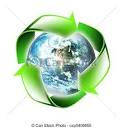 Propreté de l’école (372 répondants – 83%)73% sont satisfaits de la propreté de leur école et du terrain de leur école.Catégorie analysée : technologies de l’information (TIC) (Questions 38 à 41)Catégorie analysée : technologies de l’information (TIC) (Questions 38 à 41)Possession et utilisation du téléphone cellulaire (373 répondants – 83%)87% des élèves possèdent un cellulaire :1er cycle : 50%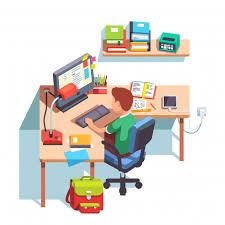 2e cycle : 93%FGA :       97%FP :          80%Les élèves disent utiliser leur téléphone cellulaire :dans les activités d’apprentissage quand l’enseignant l’autorise : 75%FGA : 83%FP :    49%même quand ce n’est pas permis : 22%                                                                  1er cycle : 7%2e cycle : 30%FGA :       34%FP :          20%pour des raisons personnelles :  30% 1er cycle : 18%2e cycle :  39%FGA :        72%;    FP : 29%58% disent voir souvent d’autres élèves utiliser leur téléphone cellulaire pour des raisons personnelles1er cycle : 36%2e cycle : 75%FGA : 79%FP : 44%                                                                                                                           Utilisation d’un ordinateur et d’une tablette (375 répondants – 84%)Les élèves disent utiliser les TIC pour :                                                                                                                   écouter de la musique et regarder des vidéos :           55%          échanger sur les médias sociaux :                                   52%   les travaux scolaires :                                                       37%                          jouer :                                                                                   37%                              communiquer et échanger de l’information :               31% la lecture, les recherches :                                                29%                                activités d’apprentissage et d’évaluation en classe :   26%                              télécharger de la musique et des vidéos :                     26%                                   consulter l’actualité :                                                         21%                             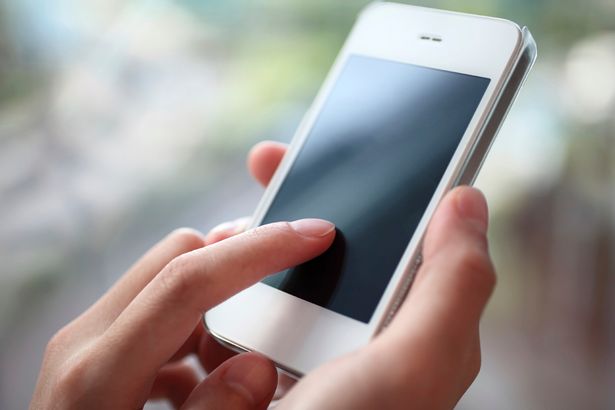 n’utilisent pas d’ordinateur, ni de tablettes                  3%                          96% ont un compte Facebook82% utilisent régulièrement Facebook.58% disent aimer la page Facebook de leur école ou de leur centre.Possession et utilisation du téléphone cellulaire (373 répondants – 83%)87% des élèves possèdent un cellulaire :1er cycle : 50%2e cycle : 93%FGA :       97%FP :          80%Les élèves disent utiliser leur téléphone cellulaire :dans les activités d’apprentissage quand l’enseignant l’autorise : 75%FGA : 83%FP :    49%même quand ce n’est pas permis : 22%                                                                  1er cycle : 7%2e cycle : 30%FGA :       34%FP :          20%pour des raisons personnelles :  30% 1er cycle : 18%2e cycle :  39%FGA :        72%;    FP : 29%58% disent voir souvent d’autres élèves utiliser leur téléphone cellulaire pour des raisons personnelles1er cycle : 36%2e cycle : 75%FGA : 79%FP : 44%                                                                                                                           Utilisation d’un ordinateur et d’une tablette (375 répondants – 84%)Les élèves disent utiliser les TIC pour :                                                                                                                   écouter de la musique et regarder des vidéos :           55%          échanger sur les médias sociaux :                                   52%   les travaux scolaires :                                                       37%                          jouer :                                                                                   37%                              communiquer et échanger de l’information :               31% la lecture, les recherches :                                                29%                                activités d’apprentissage et d’évaluation en classe :   26%                              télécharger de la musique et des vidéos :                     26%                                   consulter l’actualité :                                                         21%                             n’utilisent pas d’ordinateur, ni de tablettes                  3%                          96% ont un compte Facebook82% utilisent régulièrement Facebook.58% disent aimer la page Facebook de leur école ou de leur centre.Catégorie analysée : conciliation études-travail-vie personnelle et familiale (Questions 43 à 57)Catégorie analysée : conciliation études-travail-vie personnelle et familiale (Questions 43 à 57)43% des élèves occupent actuellement un emploi rémunéré pendant leurs études (365 répondants – 82%) :1er cycle : 14%2e cycle : 62%FGA : 59%FP : 54%Les trois principales raisons pour travailler (220 répondants – 49%):Avoir plus d’argent pour ses dépenses personnelles :   75%FGA : 74%FP : 48%Être responsable de sa subsistance :   13%                                           FGA : 13%FP : 33% Pour accumuler de l’expérience sur le marché du travail : 11% FGA : 9%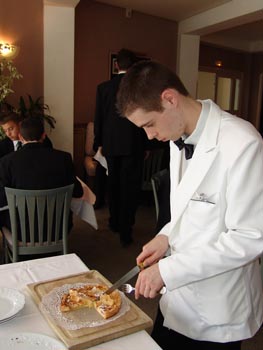 FP : 19%53% disent être plus motivés par le travail que les études (242 répondants – 54%).70% aiment étudier et travailler en même temps (219 répondants – 49%).Frais possibles à assumer (371 répondants – 83%) :48% des élèves assument les coûts de leur cellulaire :FGA : 69%FP : 88%26% des élèves possèdent une auto : Élèves de la 1reà la 4e secondaire : moins de 13%5e secondaire : 49%FGA :                  69%;                     FP : 83%43% des élèves occupent actuellement un emploi rémunéré pendant leurs études (365 répondants – 82%) :1er cycle : 14%2e cycle : 62%FGA : 59%FP : 54%Les trois principales raisons pour travailler (220 répondants – 49%):Avoir plus d’argent pour ses dépenses personnelles :   75%FGA : 74%FP : 48%Être responsable de sa subsistance :   13%                                           FGA : 13%FP : 33% Pour accumuler de l’expérience sur le marché du travail : 11% FGA : 9%FP : 19%53% disent être plus motivés par le travail que les études (242 répondants – 54%).70% aiment étudier et travailler en même temps (219 répondants – 49%).Frais possibles à assumer (371 répondants – 83%) :48% des élèves assument les coûts de leur cellulaire :FGA : 69%FP : 88%26% des élèves possèdent une auto : Élèves de la 1reà la 4e secondaire : moins de 13%5e secondaire : 49%FGA :                  69%;                     FP : 83%Gestion du temps (368 répondants – 82%)Temps consacré à certaines activités (367 répondants – 82%) :                                             la semaine (par jour)      la fin de semaine (au total)études et travaux scolaires en dehors des heures de classe1 à 2 heures et plus :                                                                                                       80%                                   61%1 heure et moins :                                                                                                            20%                                   39%          activités parascolaires sportives et culturelles (école ou centre et organismes)                                                      1 à 2 heures et plus :                                                                                                       37%                                   37%1 heure et moins :                                                                                                            63%                                   63%activités et loisirs entre amis en dehors de l’école ou du centre                                                  1 à 2 heures et plus :                                                                                                       61%                                   79%1 heure et moins :                                                                                                            39%                                   21%responsabilités familiales1 à 2 heures et plus :                                                                                                       23%                                  41%*FGA et FP (1 à 2 heures et plus)                                                                                    45%                                  67%1 heure et moins :                                                                                                            77%                                  59%regarder la télévision1 à 2 heures et plus:                                                                                                        43%                                  62%         1 heure et moins :                                                                                                            57%                                  38% jouer à des jeux vidéo et à Internet 1 à 2 heures et plus:                                                                                                        65%                                  67%                                                                                                    1 heure et moins :                                                                                                             35%                                  33%bénévolat1 à 2 heures et plus :                                                                                                         5%                                     5%1 heure et moins :                                                                                                             95%                                   95%                                                                                                                               Gestion du temps (368 répondants – 82%)Temps consacré à certaines activités (367 répondants – 82%) :                                             la semaine (par jour)      la fin de semaine (au total)études et travaux scolaires en dehors des heures de classe1 à 2 heures et plus :                                                                                                       80%                                   61%1 heure et moins :                                                                                                            20%                                   39%          activités parascolaires sportives et culturelles (école ou centre et organismes)                                                      1 à 2 heures et plus :                                                                                                       37%                                   37%1 heure et moins :                                                                                                            63%                                   63%activités et loisirs entre amis en dehors de l’école ou du centre                                                  1 à 2 heures et plus :                                                                                                       61%                                   79%1 heure et moins :                                                                                                            39%                                   21%responsabilités familiales1 à 2 heures et plus :                                                                                                       23%                                  41%*FGA et FP (1 à 2 heures et plus)                                                                                    45%                                  67%1 heure et moins :                                                                                                            77%                                  59%regarder la télévision1 à 2 heures et plus:                                                                                                        43%                                  62%         1 heure et moins :                                                                                                            57%                                  38% jouer à des jeux vidéo et à Internet 1 à 2 heures et plus:                                                                                                        65%                                  67%                                                                                                    1 heure et moins :                                                                                                             35%                                  33%bénévolat1 à 2 heures et plus :                                                                                                         5%                                     5%1 heure et moins :                                                                                                             95%                                   95%                                                                                                                               Occupation d’un emploi et gestion du temps216 élèves (216 répondants – 48%) ont indiqué occuper (ou ont déjà occupé) un emploi rémunéré :de moins de 12 heures : 44%71% sont capables de dire « non » à leur employeur pour une demande de faire des heures supplémentaires qu’ils jugent déraisonnable (225 répondants – 50%).Soutien de l’employeur (219 répondants – 49%)82% disent que leurs employeurs reconnaissent la valeur des études (obtention du diplôme);80% affirment que leurs employeurs se soucient des études de l’élève employé.88% disent que leur employeur respecte leurs heures de disponibilité.77% disent recevoir, de la part de leur employeur, des commentaires constructifs sur leur travail.88% se sentent appréciés au travail.Avantages du travail rémunéré (242 répondants – 54%)Le travail rémunéré leur permet :                               d’exploiter leurs habiletés personnelles :        80%        de développer leur confiance en soi :             75%  de préciser ce qui les intéresse dans la vie :   70%        d’apprendre à mieux se connaître :                72%       de sentir qu’ils appartiennent à un groupe :   64%Intervention des parents ou des enseignants (366 répondants – 82%)90% disent que leurs parents s’informent régulièrement sur leur vie scolaire.89% disent que leurs parents sont d’accord avec le fait de travailler pendant les études. 23% précisent que la question ne s’applique pas à leur situation.Occupation d’un emploi et gestion du tempsemploi rémunéré (216 répondants – 48%) :4 heures et moins :                          10%4 à 8 heures :                                    9%8 à 12 heures :                                  25%12 à 16 heures :                                18% 16 à 20 heures :                                8% 20 à 24 heures :                                5% 24 à 28 heures :                                5%28 heures et plus :                            20%FGA : 29%FP : 58%Les élèves qui occupent un emploi rémunéré travaillent (215 répondants – 48%) :le jour durant la semaine :              17% FGA : 29%FP : 41%le soir durant la semaine :                27%la nuit durant la semaine :                 4%le jour durant la fin de semaine :     38%le soir durant la fin de semaine :      13%la nuit durant la fin de semaine :      1%33% des élèves croient que c’est à partir de 20 heures par semaine qu’un emploi peut nuire aux études (367 répondants – 82%).Occupation d’un emploi et gestion du temps (suite)44% trouvent très difficile de concilier leurs études tout en travaillant (225 répondants – 50%):FGA : 55%FP : 65%        68% disent qu’il leur arrive de se sentir débordés (225 répondants – 50%):FGA : 73%FP : 77%49% ont peur de déplaire, de perdre leur emploi ou des heures de travail s’ils disent « non » à leur employeur (225 répondants – 50%) :FGA : 68%FP : 68%Soutien de l’employeur (229 répondants – 51%)70% recommanderaient leur employeur comme l’un des meilleurs employeurs d’élèves de la région.Intervention des parents ou des enseignants45% disent recevoir des informations sur l’impact du travail à temps partiel sur la réussite scolaire de la part du personnel scolaire (371 répondants – 83%).66% affirment recevoir des informations sur l’impact du travail à temps partiel sur la réussite scolaire par leurs parents (369 répondants – 83%).37% disent que leurs parents ne savent jamais s’ils ont des devoirs ou des examens (366 répondants – 82%).Satisfaction sur la participation au sondage (Question 59)Satisfaction sur la participation au sondage (Question 59)58% des élèvent disent être satisfaits d’avoir participé su sondage.68% ont aimé être consulté pour donner leur opinion.73% des élèves ont trouvé les questions faciles à comprendre.69% l’ont trouvé juste assez long.58% des élèvent disent être satisfaits d’avoir participé su sondage.68% ont aimé être consulté pour donner leur opinion.73% des élèves ont trouvé les questions faciles à comprendre.69% l’ont trouvé juste assez long.À vous la parole (Question 58)À vous la parole (Question 58)Des commentaires complémentaires au sondageAucun commentaire pertinent à relever ici; les directions d’établissement pourront y référer au besoin.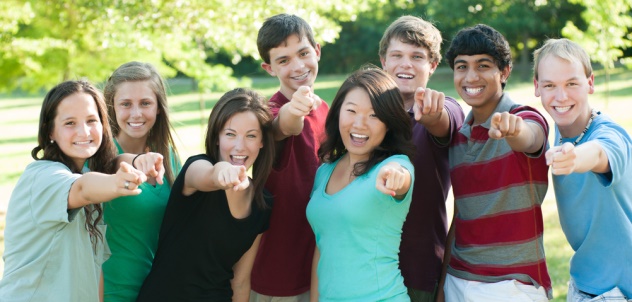 Des commentaires complémentaires au sondageAucun commentaire pertinent à relever ici; les directions d’établissement pourront y référer au besoin.